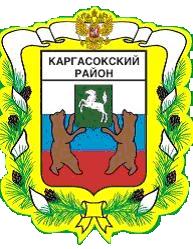 МУНИЦИПАЛЬНОЕ ОБРАЗОВАНИЕ «Каргасокский район»ТОМСКАЯ ОБЛАСТЬАДМИНИСТРАЦИЯ КАРГАСОКСКОГО РАЙОНАПОСТАНОВЛЯЮ:1. Внести следующие изменения в приложение № 2 к постановлению Администрации Каргасокского района от 13.07.2010 № 110 «О реализации целевых программ, действующих на территории Каргасокского района об отмене постановления Главы Каргасокского района от 12.09.2007 № 141 «О реализации подпрограмм федеральной целевой программы «Жилище» и муниципальных целевых программ, действующих на территории Каргасокского района»: слова «Майбах О.А.- ведущий специалист отдела экономики и социального развития Администрации Каргасокского района, секретарь комиссии ответственный за реализацию подпрограммы «Обеспечение жильем молодых семей» федеральной целевой программы «Жилище» на 2002-2010 годы», заменить словами «Клинова А.А. - ведущий специалист отдела экономики и социального развития Администрации Каргасокского района, секретарь комиссии, ответственный за реализацию: подпрограммы «Обеспечение жильем молодых семей» федеральной целевой программы «Жилище» на 2011-2015 годы», долгосрочной целевой программы «Обеспечение жильем молодых семей в Томской области на 2011-2015 годы», долгосрочной муниципальной целевой программы «Обеспечение жильем молодых семей в Каргасокском районе на 2011-2015 годы».УтвержденПостановлением АдминистрацииКаргасокского районаОт 10.03.2012 № 73ПриложениеПереченьсубъектов бюджетного планирования, осуществляющих разработку, утверждение, реализацию и мониторинг ведомственных целевых программ1 Управление образования муниципального образования «Каргасокский район»;2 Отдел культуры Администрации Каргасокского района;3 Муниципальное учреждение здравоохранения «Каргасокская ЦРБ»;4 Муниципальное учреждение «Управление жилищно-коммунальное хозяйства и капитального строительства Администрации Каргасокского района»;5 Структурные подразделения Администрации Каргасокского района:5.1 Отдел экономики и социального развития Администрации Каргасокского района;5.2 Отдел по управлению муниципальным имуществом и земельными ресурсами.ПОСТАНОВЛЕНИЕПОСТАНОВЛЕНИЕПОСТАНОВЛЕНИЕ10.05.2012№73с. Каргасокс. КаргасокО внесении изменений в постановление Администрации Каргасокского района от 13.07.2010г. №110 «О реализации целевых программ, действующих на территории Каргасокского района, об отмене постановления Главы Каргасокского района от 12.09.2007 № 141 «О реализации подпрограмм федеральной целевой программы «Жилище» и муниципальных целевых программ, действующих на территории Каргасокского района»В связи с кадровыми изменениями в Администрации Каргасокского района:В связи с кадровыми изменениями в Администрации Каргасокского района:И.о. Главы Каргасокского районаИ.о. Главы Каргасокского районаН.И. Бухарин0Клинова А.А.Тел.: 2-13-54